Nom de l’étude de cas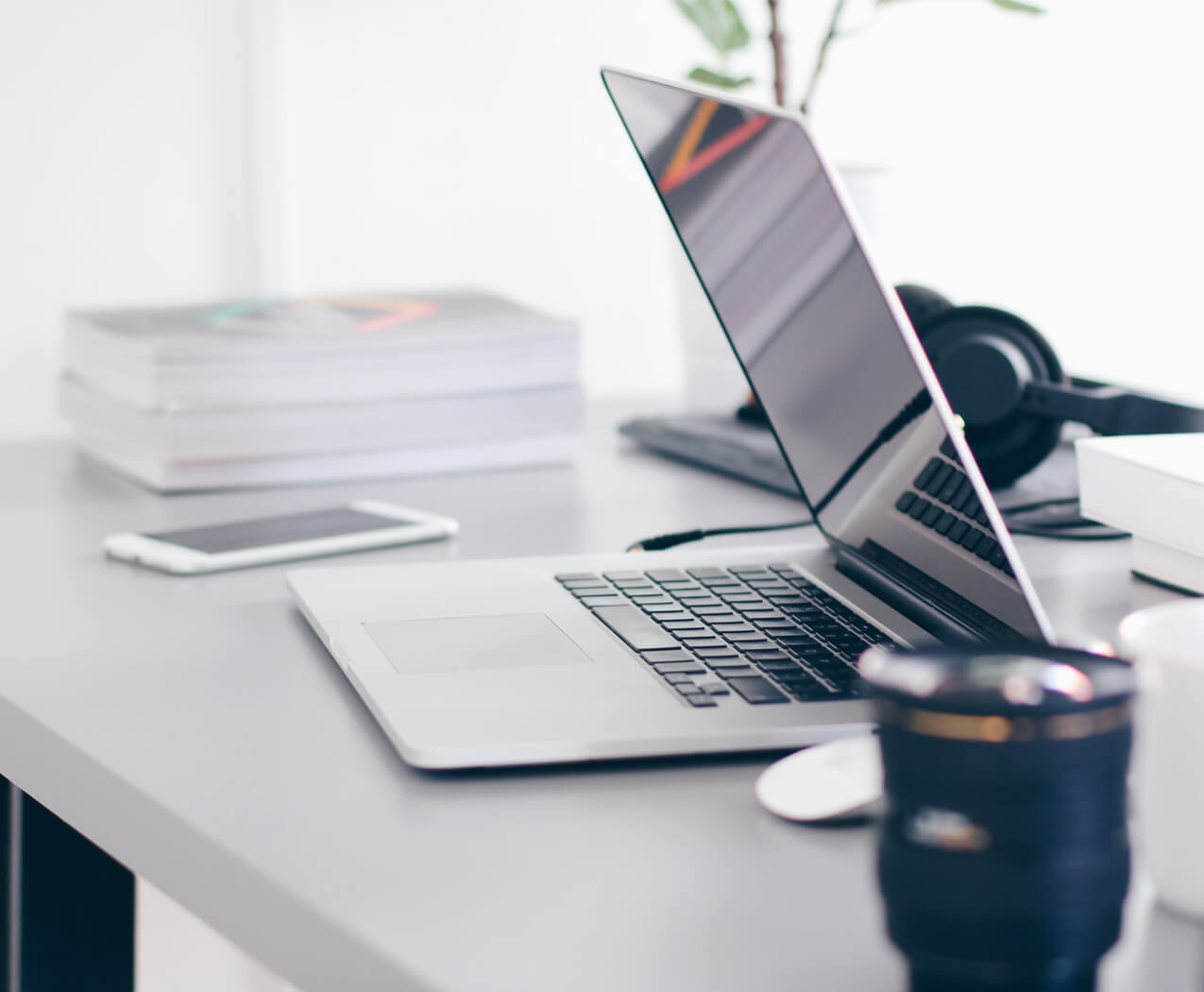 O3-XXXVersion année© Ordre des comptables professionnels agréés du Québec, 2018. Tous droits réservés pour tous les pays. Toute traduction, reproduction, adaptation ou communication au public sous quelque forme que ce soit est interdite. La permission d’utiliser ce matériel est accordée uniquement aux établissements reconnus par l’Ordre des comptables professionnels agréés du Québec. Cette étude de cas est destinée à servir de canevas de discussion à caractère pédagogique et ne comporte aucun jugement sur la situation financière ou administrative dont elle traite. Bien 
qu’elle soit fondée sur des situations réelles, certains de ses aspects relèvent de la fiction.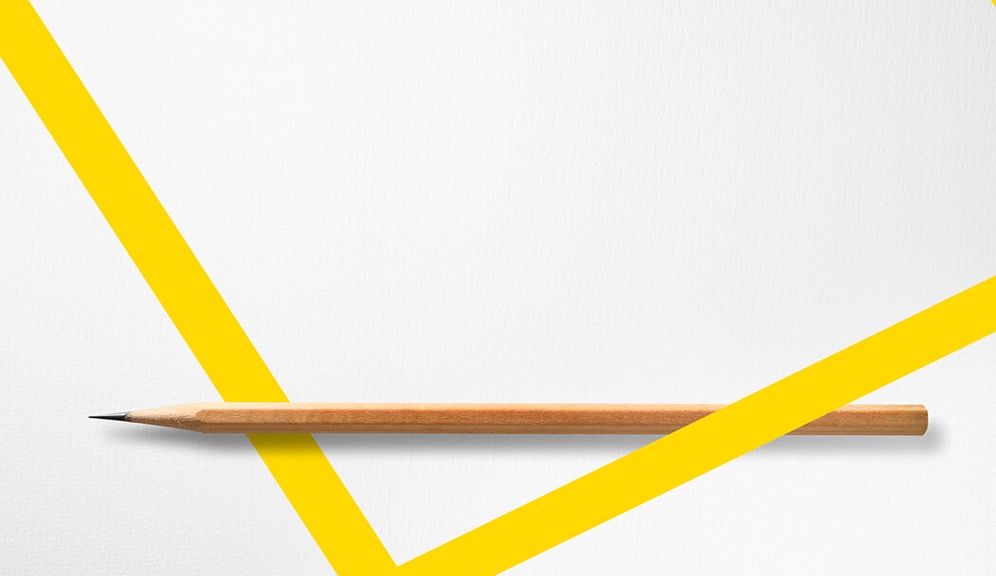 Nom de l’étude de cas RôleLorem ipsum dolor sit amet, consectetuer adipiscing elit, sed diam nonummy nibh euismod tincidunt ut laoreet dolore magna aliquam erat volutpat. Axe(s) central(aux)Duis autem vel eum iriure dolor in hendrerit in vulputate.Résumé de l’étude de casTypi non habent claritatem insitam; est usus legentis in iis qui facit eorum claritatem. Investigationes demonstraverunt lectores legere me lius quod ii legunt saepius. Claritas est etiam processus dynamicus, qui sequitur mutationem consuetudium lectorum. Mirum est notare quam littera gothica, quam nunc putamus. Duis autem vel eum iriure dolor in hendrerit in vulputate velit esse molestie consequat, vel illum dolore eu feugiat nulla facilisis at vero eros. Mirum est notare quam littera gothica, quam nunc putamus.Compétences et connaissances * Pour les connaissances touchant les problèmes comptables, déterminer si l’élément est prioritaire (P) ou non prioritaire (NP)Résumé des modifications : Xxx. (Applicable uniquement pour une mise à jour suite à une version antérieure)Table des matièresStratégies pédagogiques (Seulement si applicable)Exemple : La présente étude de cas est courte et ne devrait pas exiger plus de XX heures d’activité en classe. Celle-ci se prête par ailleurs bien à une préparation préalable individuelle ou d’équipe suivie d’une discussion en classe. La réflexion individuelle ou de groupe permettra aux étudiants d’adapter leurs connaissances en matière d’information financière, alors que la discussion en classe permettra d’opposer leurs idées respectives. Les étudiants remettront préférablement un rapport écrit afin de corroborer la pertinence de leur processus de réflexion. Etc.Documentation (Seulement si applicable)NormesComptables professionnels agrées du Canada. (2014). Manuel de CPA Canada – comptabilité et certificationLoi, Code et RèglementCode de déontologie des comptables professionnels agréés. (2012). L. C. c 1  Récupéré de : http://www2.publicationsduquebec.gouv.qc.ca/dynamicSearch/telecharge.php?type=3&file=/C_48_1/C48_1R6.HTM Interprétation du Conseil relative aux règles 204.1 à 204.6. (2013). CRC c 1. Récupéré de : http://cpa-quebec.com/ui/documents/pdf/2013-2014/profession-et-ordre/reglementation-profession/code-deontologie/regle-204-interpretations-conseil_fr.pdf Article de périodique impriméBorthick, A. Faye and Kiger, Jack E. (2003), 'Designing audit procedures when evidence is electronic: The case of e-ticket travel revenue', Issues in Accounting Education, Vol. 18, No. 3, pp. 275-290.Article de journal électronique (quotidien)Alarie, Marie-Hélène. (2013, 12 octobre). Comptables professionnels agréés - Une norme internationale dicte le nombre d’heures de formation obligatoire. Le Devoir. Récupéré de http://www.ledevoir.com/societe/actualites-en-societe/389556/une-norme-internationale-dicte-le-nombre-d-heures-de-formation-obligatoire Satov, Tamor. (2014, 1er janvier). Perception des absences : une question de culture. CPA Magazine. Récupéré de http://cpacanada.ca/fr/cpamagazine/Articles/perception-des-absences-une-question-de-culture LivreKOTTER, Philip, Pierre FILIATRAULT et Ronald E.TURNER. (2013). Le management du marketing, Gaëtan Morin éditeur, p. 500Site webComité sectoriel de main-d'oeuvre de l'industrie des mines. [s. d.]. La mine Canadian Malartic établit un record de production d'or.  Récupéré de http://www.csmomines.qc.ca/bons-coups-industrie-miniere.htmlStatistiques : Publication annuelle ou en sérieStatistique Canada. (2010). Les habitudes de dépenses au Canada, 2009. Produit no 62-202-X au catalogue de Statistique Canada, Ottawa. Récupéré le 13 mars 2013 de http://www.statcan.gc.ca/pub/62-202-x/62-202-x2008000-fra.pdfÉléments de solutionPour les éléments de solution, vous devez choisir l’une des 2 structures suivantes :CHOIX 1 : Rédiger une solution en continue (avec des sous-titres) CHOIX 2 : Rédiger une solution en séparant les sections par Compétence en utilisant les tableaux en jaune qui suit. CHOIX 1 - Exemple TitreSous-titreParagraphe CHOIX 2 – Exemple : ParagrapheParagrapheAnnexes (Optionnel – applicable notamment dans le cadre d’analyses quantitatives)Annexe I - TitreSous-titreParagrapheAnnexe 2 - TitreSous-titreParagrapheDomaine de compétenceCompétence(s) selon la grilleConnaissances*Niveau d’importance 
de la compétenceNiveau d’importance 
de la compétenceDomaine de compétenceCompétence(s) selon la grilleConnaissances*CritiqueMineurExemple :FinanceAppliquer des méthodes appropriées pour estimer la valeur d’une entrepriseMéthode du Bénéfice caractéristique capitaliséMéthode de l’actif net redresséXExemple :Information financièreÉvaluer le traitement des opérations courantesÉvaluer le traitement des opérations non courantesCHAP. 3400/IAS 18 (1): Produits - Constatation de produits (P)CHAP. 3061/IAS 16: Immobilisations corporelles - Amortissement (P)CHAP. 3831/IAS 16: Opérations non monétaires (NP)CHAP. 3820/IAS 10: Événements postérieurs à la date du bilan (NP)XStratégies pédagogiques	4Documentation	5Éléments de solution	7Annexes	8Annexe VI	9Annexe VII	10Occasion d’évaluation no 1 : FinanceLe candidat examine la valeur de l’entreprise et détermine si l’achat est souhaitable ou non. Occasion d’évaluation no 2 : Information financièreLe candidat identifie et analyse les ajustements comptables à apporter aux bénéfices estimatifs et aux états financiers pour qu’ils soient conformes aux NCECF.SujetsThème 1Thème 2Thème 3Thème 4Thème 5Sujet 1InformationInformationInformationInformationInformationSujet 2InformationInformationInformationInformationInformationSujet 3InformationInformationInformationInformationInformationTotalRésultatRésultatRésultatRésultatRésultatColonne 1Colonne 2Colonne 3Colonne 4Colonne 5Colonne 6InformationInformationInformationInformationInformationInformationInformationInformationInformationInformationInformationInformationInformationInformationInformationInformationInformationInformationInformationInformationInformationInformationInformationInformation